UNITED STATESSECURITIES AND EXCHANGE COMMISSIONWashington, D.C. 20549SCHEDULE 13GUnder the Securities Exchange Act of 1934(Amendment No. 1)*American Capital Agency Corp.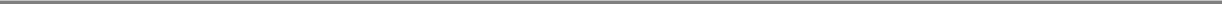 (Name of Issuer)Common Stock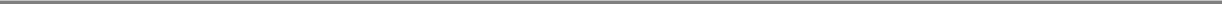 (Title of Class of Securities)02503X105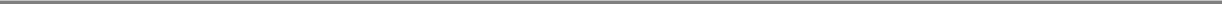 (CUSIP Number)December 31, 2008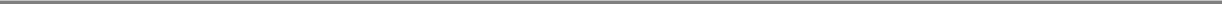 (Date of Event Which Requires Filing of this Statement)Check the appropriate box to designate the rule pursuant to which this Schedule is filed:Rule 13d-1(b) [ ] Rule 13d-1(c)[ ]  Rule 13d-1(d)* The remainder of this cover page shall be filled out for a reporting person's initial filing on this form with respect to the subject class of securities, and for any subsequent amendment containing information which would alter the disclosures provided in a prior cover page.The information required in the remainder of this cover page shall not be deemed to be "filed" for the purpose of Section 18 of the Securities Exchange Act of 1934 (the "Act") or otherwise subject to the liabilities of that section of the Act, but shall be subject to all other provisions of the Act (however, see the Notes.)CUSIP No. 02503X105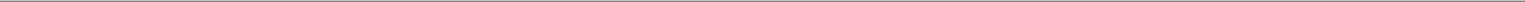 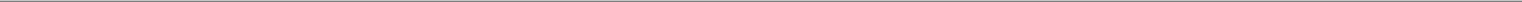 725,79010.	CHECK IF THE AGGREGATE AMOUNT IN ROW (9) EXCLUDES CERTAIN SHARES[ ]11.	PERCENT OF CLASS REPRESENTED BY AMOUNT IN ROW (9)4.84%12.	TYPE OF REPORTING PERSONPN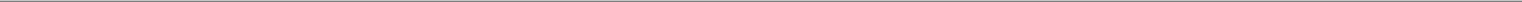 CUSIP No. 02503X105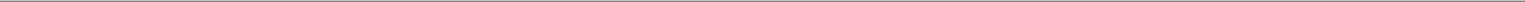 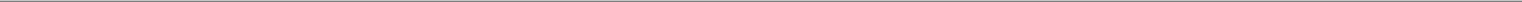 725,79010.	CHECK IF THE AGGREGATE AMOUNT IN ROW (9) EXCLUDES CERTAIN SHARES[ ]11.	PERCENT OF CLASS REPRESENTED BY AMOUNT IN ROW (9)4.84%12.	TYPE OF REPORTING PERSONCO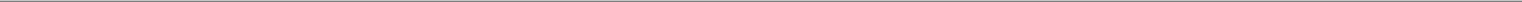 Item 1.Name of IssuerAmerican Capital Agency Corp.Address of Issuer's Principal Executive Offices 2 Bethesda Metro Center14th Floor Bethesda, MD 20814Item 2.Name of Person FilingThis schedule is filed on behalf of Bay Pond Partners, L.P. (''Bay Pond Partners''), a Delaware limited partnership and Wellington Hedge Management, LLC (''WHML''), a Massachusetts limited liability company which is the sole general partner of Bay Pond Partners.Address of Principal Business Office or, if None, Residence c/o Wellington Management Company, LLP75 State Street Boston, MA 02109Citizenship DelawareTitle of Class of Securities Common StockCUSIP Number 02503X105Item 3.	If This Statement is Filed Pursuant to Rule 13d-1(b), or 13d-2(b) or (c), Check Whether the Person Filing is a:[ ]   Broker or dealer registered under Section 15 of the Act (15 U.S.C. 78o).[ ]   Bank as defined in Section 3(a)(6) of the Act (15 U.S.C. 78c).[ ]   Insurance Company as defined in Section 3(a)(19) of the Act (15 U.S.C. 78c).[ ] Investment Company registered under Section 8 of the Investment Company Act of 1940 (15 U.S.C. 80a-8).[ ]   An investment adviser in accordance with Rule 240.13d-1(b)(1)(ii)(E);[ ]   An employee benefit plan or endowment fund in accordance with Rule 240.13d-1(b)(1)(ii)(F);[ ]   A parent holding company or control person in accordance with Rule 240.13d-1(b)(1)(ii)(G);[ ]   A savings association as defined in Section 3(b) of the Federal Deposit Insurance Act (12 U.S.C. 1813);[ ] A church plan that is excluded from the definition of an investment company under Section 3(c)(14) of the Investment Company Act of 1940 (15 U.S.C. 80a-3);[ ]   Group, in accordance with Rule 240.13d-1(b)(1)(ii)(J).If this statement is filed pursuant to Rule 13d-1(c), check this box [X]Item 4.	Ownership.Provide the following information regarding the aggregate number and percentage of the class of securities of the issuer identified in Item 1.Amount Beneficially Owned:Bay Pond Partners and WHML each may be deemed to beneficially own 725,790 shares of the Common Stock of the Issuer.Percent of Class:4.84%Number of shares as to which such person has:Item 5.	Ownership of Five Percent or Less of Class.If this statement is being filed to report the fact that as of the date hereof the reporting person has ceased to be the beneficial owner of more than five percent of the class of securities, check the following: [X]Item 6.	Ownership of More than Five Percent on Behalf of Another Person.Not Applicable.Item 7.	Identification and Classification of the Subsidiary Which Acquired the Security Being Reported on by the Parent Holding Company.Not Applicable.Item 8.	Identification and Classification of Members of the Group.Not Applicable.Item 9.	Notice of Dissolution of Group.Not Applicable.Item 10.	Certification.By signing below I certify that, to the best of my knowledge and belief, the securities referred to above were acquired and are held in the ordinary course of business and were not acquired and are not held for the purpose of or with the effect of changing or influencing the control of the issuer of the securities and were not acquired and are not held in connection with or as a participant in any transaction having that purpose or effect.SIGNATUREAfter reasonable inquiry and to the best of my knowledge and belief, I certify that the information set forth in this statement is true, complete and correct.By: Bay Pond Partners, L.P.By: Wellington Hedge Management, LLCIts General PartnerBy: /s/ Gregory S. Konzal--------------------------------------Name: Gregory S. KonzalTitle: Vice PresidentDate: February 17, 20091.NAMES OF REPORTING PERSONSI.R.S. IDENTIFICATION NO. OF ABOVE PERSONS (ENTITIES ONLY)Bay Pond Partners, L.P.37-14066612.CHECK THE APPROPRIATE BOX IF A MEMBER OF A GROUP(a) [ ](b) [ ]3.SEC USE ONLY4.CITIZENSHIP OR PLACE OF ORGANIZATIONDelawareNUMBER OF5. SOLE VOTING POWER0NUMBER OFSHARES6. SHARED VOTING POWER725,790BENEFICIALLY6. SHARED VOTING POWER725,790BENEFICIALLYOWNED BY EACHOWNED BY EACH7. SOLE DISPOSITIVE POWER0REPORTING7. SOLE DISPOSITIVE POWER0REPORTINGPERSON WITH8. SHARED DISPOSITIVE POWER725,7908. SHARED DISPOSITIVE POWER725,7909.AGGREGATE AMOUNT BENEFICIALLY OWNED BY EACH REPORTING PERSONAGGREGATE AMOUNT BENEFICIALLY OWNED BY EACH REPORTING PERSONAGGREGATE AMOUNT BENEFICIALLY OWNED BY EACH REPORTING PERSON1.NAMES OF REPORTING PERSONSI.R.S. IDENTIFICATION NO. OF ABOVE PERSONS (ENTITIES ONLY)Wellington Hedge Management, LLC04-32153012.CHECK THE APPROPRIATE BOX IF A MEMBER OF A GROUP(a) [ ](b) [ ]3.SEC USE ONLY4.CITIZENSHIP OR PLACE OF ORGANIZATIONMassachusettsNUMBER OF5. SOLE VOTING POWER0NUMBER OFSHARES6. SHARED VOTING POWER725,790BENEFICIALLY6. SHARED VOTING POWER725,790BENEFICIALLYOWNED BY EACHOWNED BY EACH7. SOLE DISPOSITIVE POWER0REPORTING7. SOLE DISPOSITIVE POWER0REPORTINGPERSON WITH8. SHARED DISPOSITIVE POWER725,7908. SHARED DISPOSITIVE POWER725,7909.AGGREGATE AMOUNT BENEFICIALLY OWNED BY EACH REPORTING PERSONAGGREGATE AMOUNT BENEFICIALLY OWNED BY EACH REPORTING PERSONAGGREGATE AMOUNT BENEFICIALLY OWNED BY EACH REPORTING PERSON(i)sole power to vote or to direct the vote0(ii)shared power to vote or to direct the vote725,790(iii)sole power to dispose or to direct the disposition of0(iv)  shared power to dispose or to direct the disposition of725,790